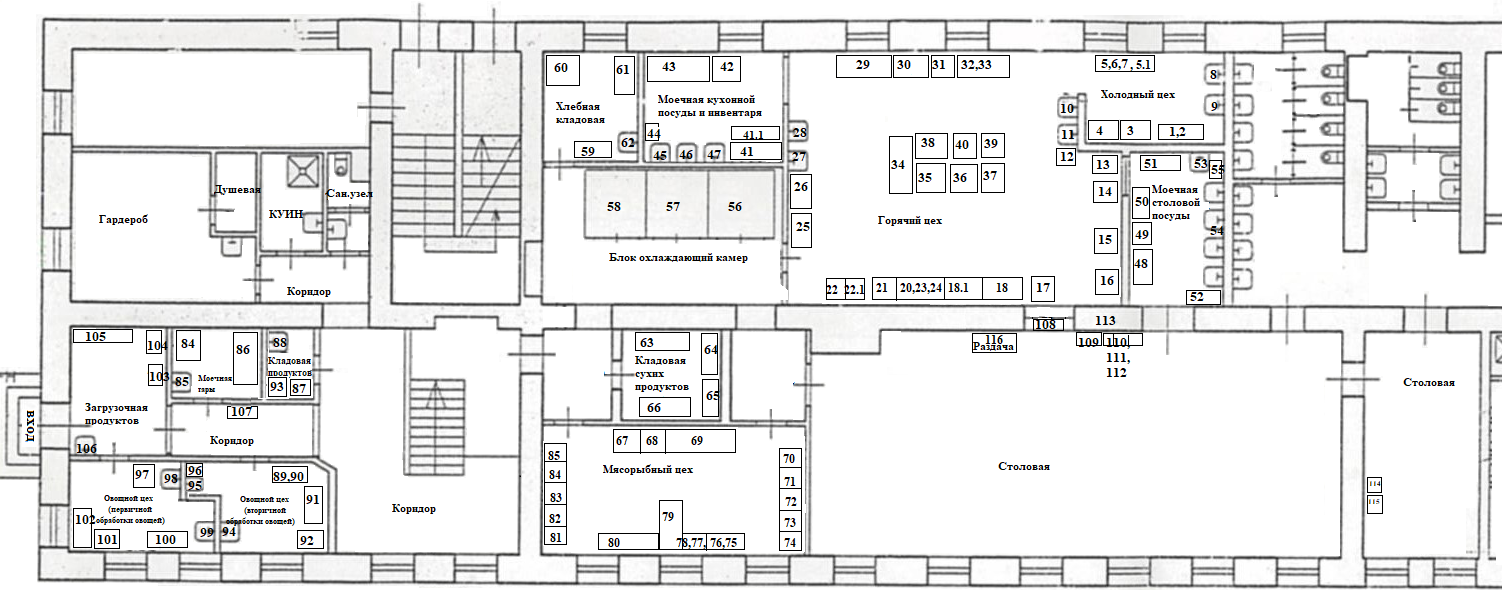 Приложение №1 к схеме расстановки оборудования на пищеблоке по адресу: СПб, Кронштадт, Коммунистическая ул, д. 16СХЕМА РАССТАНОВКИ ОБОРУДОВАНИЯ ГБОУ НШ-ДС №662 Кронштадтского района СПбпо адресу: СПб, г. Кронштадт, Коммунистическая ул., д. 16УтверждаюДиректор ГБОУ НШ-ДС №662«_____» _____________ 2023 г.________________ Л.И.  НовицкаяНаименования помещений№ по схемеНаименование оборудованияХолодный цех1Стол производственный Холодный цех2Машина протирочно-резательная МПР-300МХолодный цех3Холодильник СаратовХолодный цех4Шкаф холодильныйХолодный цех5Стол производственный Холодный цех5.1Стол производственныйХолодный цех6Весы настольныеХолодный цех7ДезарХолодный цех8Раковина гигиеническаяХолодный цех9Ванна производственнаяГорячий цех( с выделенной зоной для приготовления кондитерских изделиях и раздачи)10Раковина гигиеническаяГорячий цех( с выделенной зоной для приготовления кондитерских изделиях и раздачи)11Ванна производственнаяГорячий цех( с выделенной зоной для приготовления кондитерских изделиях и раздачи)12Машина кухонная универсальная УКМ-01Горячий цех( с выделенной зоной для приготовления кондитерских изделиях и раздачи)13Стол производственный Горячий цех( с выделенной зоной для приготовления кондитерских изделиях и раздачи)14Весы напольныеГорячий цех( с выделенной зоной для приготовления кондитерских изделиях и раздачи)15ПароконвектоматГорячий цех( с выделенной зоной для приготовления кондитерских изделиях и раздачи)16Электрическая печь (пароконвекционная)Горячий цех( с выделенной зоной для приготовления кондитерских изделиях и раздачи)17Стол производственныйГорячий цех( с выделенной зоной для приготовления кондитерских изделиях и раздачи)18Мармит электрическийГорячий цех( с выделенной зоной для приготовления кондитерских изделиях и раздачи)18.1Мармит электрическийГорячий цех( с выделенной зоной для приготовления кондитерских изделиях и раздачи)19Стол производственныйГорячий цех( с выделенной зоной для приготовления кондитерских изделиях и раздачи)20Стол производственныйГорячий цех( с выделенной зоной для приготовления кондитерских изделиях и раздачи)21Стол производственныйГорячий цех( с выделенной зоной для приготовления кондитерских изделиях и раздачи)22Раковина гигиеническаяГорячий цех( с выделенной зоной для приготовления кондитерских изделиях и раздачи)22.1Ванна производственнаяГорячий цех( с выделенной зоной для приготовления кондитерских изделиях и раздачи)23Весы настольныеГорячий цех( с выделенной зоной для приготовления кондитерских изделиях и раздачи)24Стерилизатор ножейГорячий цех( с выделенной зоной для приготовления кондитерских изделиях и раздачи)25Стеллаж кухонныйГорячий цех( с выделенной зоной для приготовления кондитерских изделиях и раздачи)26Стеллаж кухонныйГорячий цех( с выделенной зоной для приготовления кондитерских изделиях и раздачи)27Ванна производственнаяГорячий цех( с выделенной зоной для приготовления кондитерских изделиях и раздачи)28Раковина гигиеническаяГорячий цех( с выделенной зоной для приготовления кондитерских изделиях и раздачи)29Стол производственныйГорячий цех( с выделенной зоной для приготовления кондитерских изделиях и раздачи)30Жарочный шкаф ШЖЭ-3Горячий цех( с выделенной зоной для приготовления кондитерских изделиях и раздачи)31Стеллаж кухонныйГорячий цех( с выделенной зоной для приготовления кондитерских изделиях и раздачи)32Стол тестоГорячий цех( с выделенной зоной для приготовления кондитерских изделиях и раздачи)33Блендер (погружной)Горячий цех( с выделенной зоной для приготовления кондитерских изделиях и раздачи)34Стол производственный Горячий цех( с выделенной зоной для приготовления кондитерских изделиях и раздачи)35Плита электрическая 2-х конф. ПЭ-0,24Горячий цех( с выделенной зоной для приготовления кондитерских изделиях и раздачи)36Плита электрическая 4-х конф. ПЭ-0,48Горячий цех( с выделенной зоной для приготовления кондитерских изделиях и раздачи)37Котел пищеварочный КПЭМ-60/7ТГорячий цех( с выделенной зоной для приготовления кондитерских изделиях и раздачи)38Сковорода электрическаяГорячий цех( с выделенной зоной для приготовления кондитерских изделиях и раздачи)39Сковорода электрическая Горячий цех( с выделенной зоной для приготовления кондитерских изделиях и раздачи)40Стол производственныйМоечная кухонной посуды и инвентаря41Стеллаж для посудыМоечная кухонной посуды и инвентаря41.1ПоддонМоечная кухонной посуды и инвентаря42Стол производственныйМоечная кухонной посуды и инвентаря43Стеллаж для посудыМоечная кухонной посуды и инвентаря44ВодонагревательМоечная кухонной посуды и инвентаря45Ванна производственнаяМоечная кухонной посуды и инвентаря46Ванна производственнаяМоечная кухонной посуды и инвентаря47Раковина гигиеническаяМоечная столовой посуды48Машина посудомоечная FAGORМоечная столовой посуды49Машина посудомоечная МПК-500Ф-01-230Моечная столовой посуды50Стеллаж для посудыМоечная столовой посуды51Шкаф металлический (для посуды)Моечная столовой посуды52Стеллаж для посудыМоечная столовой посуды53Раковина гигиеническаяМоечная столовой посуды54Ванна производственная – 3 штМоечная столовой посуды55ВодонагревательБлок охлаждающих камер56Машина холодильная моноблочная Блок охлаждающих камер57Машина холодильная моноблочная Блок охлаждающих камер58Машина холодильная моноблочная Хлебная кладовая59Стол производственный Хлебная кладовая60Шкаф хлебныйХлебная кладовая61Стол производственный хлебныйХлебная кладовая62Раковина гигиеническаяКладовая сыпучих продуктов63Стеллаж производственный Кладовая сыпучих продуктов64Стеллаж производственныйКладовая сыпучих продуктов65Стеллаж производственныйКладовая сыпучих продуктов66Стеллаж производственныйМясорыбный цех( с выделенной зоной обработки яиц)67Шкаф холодильный Мясорыбный цех( с выделенной зоной обработки яиц)68Шкаф холодильный Мясорыбный цех( с выделенной зоной обработки яиц)69Стол производственныйМясорыбный цех( с выделенной зоной обработки яиц)70Раковина гигиеническаяМясорыбный цех( с выделенной зоной обработки яиц)71Ванна производственнаяМясорыбный цех( с выделенной зоной обработки яиц)72ДезарМясорыбный цех( с выделенной зоной обработки яиц)73Стеллаж производственный для обработки яицМясорыбный цех( с выделенной зоной обработки яиц)74Шкаф холодильныйМясорыбный цех( с выделенной зоной обработки яиц)75Стол производственныйМясорыбный цех( с выделенной зоной обработки яиц)76ОвоскопМясорыбный цех( с выделенной зоной обработки яиц)77Весы настольныеМясорыбный цех( с выделенной зоной обработки яиц)78Стол производственныйМясорыбный цех( с выделенной зоной обработки яиц)79Стол производственныйМясорыбный цех( с выделенной зоной обработки яиц)80Стол производственныйМясорыбный цех( с выделенной зоной обработки яиц)81Стол производственныйМясорыбный цех( с выделенной зоной обработки яиц)82Мясорубка МИМ-300Мясорыбный цех( с выделенной зоной обработки яиц)83Раковина гигиеническаяМясорыбный цех( с выделенной зоной обработки яиц)84Ванна производственнаяМоечная тары84Ванна производственнаяМоечная тары85Раковина гигиеническаяМоечная тары86Стеллаж производственныйКладовая продуктов87Холодильник СаратовКладовая продуктов88Раковина гигиеническаяКладовая продуктов93Холодильник AUCMA SC-60Овощной цехвторичной обработки овощей89Стол производственный Овощной цехвторичной обработки овощей90Машина протирочно-резательная МПР-300МОвощной цехвторичной обработки овощей91Стеллаж производственныйОвощной цехвторичной обработки овощей92Шкаф холодильныйОвощной цехвторичной обработки овощей94Раковина гигиеническаяОвощной цехвторичной обработки овощей95Ванна производственнаяОвощной цехвторичной обработки овощей96Стол производственныйОвощной цехвторичной обработки овощей97Картофелечистка МОК-150МОвощной цех первичной обработки овощей98Раковина гигиеническаяОвощной цех первичной обработки овощей99Ванна производственнаяОвощной цех первичной обработки овощей100Стол производственныйОвощной цех первичной обработки овощей101Шкаф холодильныйОвощной цех первичной обработки овощей102Стеллаж производственныйОвощной цех первичной обработки овощей103ПодтоварникЗагрузочная продуктов104Весы напольныеЗагрузочная продуктов105Шкаф холодильныйЗагрузочная продуктов106Раковина гигиеническаяЗагрузочная продуктов107РециркуляторКоридор 108РециркуляторРаздача109СтолРаздача110ТележкаРаздача111ТележкаРаздача112ТележкаРаздача113РециркуляторСтоловая114КулерСтоловая115Холодильник НордСтоловаяСтолы обеденные			СтоловаяСтульяСтоловаяРециркуляторСтоловаяШкаф для чистой посудыСтоловаяШкаф для чистой посудыСанитарная комната для сотрудников пищеблокаРаковина гигиеническаяСанитарная комната для сотрудников пищеблокаСанузелКУИНПоддон с душемКУИНРаковина гигиеническаяКУИНСтеллажКУИНПолка для хранения моющих средствГардеробШкафы 7 шт.ГардеробЛарь для грязной спецодежды